Maru nukukodu töötuba emadele-isadeleHingega jõulukingitus Sinu lapsele. Hingest hinge olemise ja koostegemise aeg Sinule ja Sinu kaasale või kaaslasele.Maru Karu kunstistuudio kutsub töötuppa, kus meisterdame koos armsa nukumaja, mis täidab lapse jõulusoovi ja annab isale-emale,  sõbrale või kaimule mõnusalt koosveedetud aja jooksul oskused ja töövõtted, et ka oma päriskodule ning asjadele uus hubane ilme anda. 

Töötoas saavad osalejad:panna valmis osadest kokku nukumaja karkassi;viimistleda maja paberkrohvi, tapeedi jms materjalidega;valmistada nukumööbli ja kaunistada selle salvrätitehnikas;valmistada savist nukunõud.Töötuba avab uksed kahel nädalavahetusel Maru Karu kunstistuudios aadressil Tööstuse 43. Korraga toimub kaks töötuba, kus ühes tegeletakse majaga ja teises sisustuse ja keraamikaga.I osa 3. detsember 18.00 – 20.00 (nukumaja kokku panemine, nukumööbli valmistamine, keraamiliste nukunõude voolimine).  Eelregistreerimine kuni 30. novembrini telefonil 5563 6169.II osa 10. detsember 18.00 – 20.00 (nukumaja  ja mööbli viimistlemine, keraamika glasuurimine) Eelregistreerimine kuni 30. novembrini telefonil 5563 6169.Kursuse maksumus on 95. – eurot osalejapaari (või üksikosaleja) kohta. Hinna sees on materjalid, juhendamine ja valmiskomplekt.  Et majake sobituks just Sinu kodusse, võid viimistlemiseks kaasa võtta oma tapeedijääke või värvitörtse.
Osalejad saavad endale valmis nukumaja koos armsa mööbli ja nõudega, mida pärandada koos vahva pajatusega põlvest põlve.  Lisainfo ja registreerimine: marukaru@marukaru.ee | 5563 6169. Pane end aegsasti kirja. Ja võta endale aega.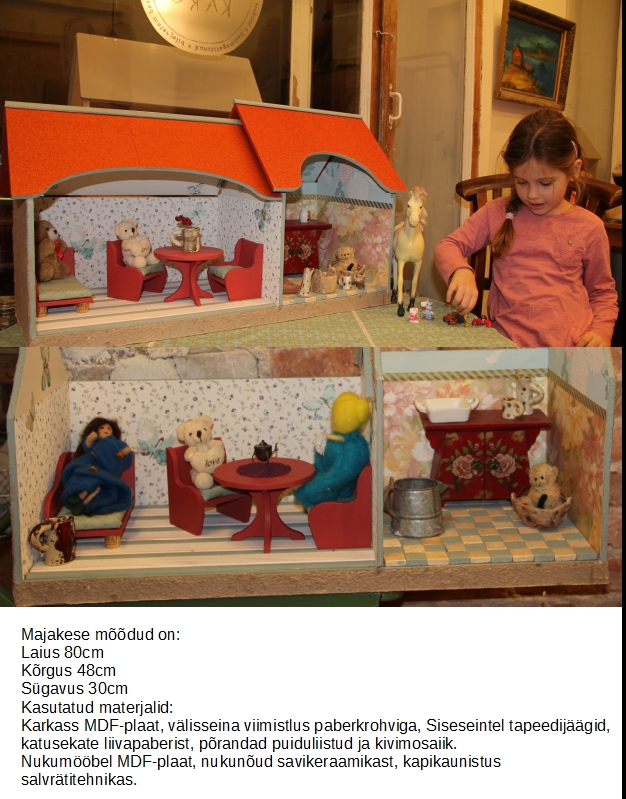 